Znak sprawy: MCPS.ZP/KM/351-2-10/2020				          Załącznik nr 8a do SIWZ.........................................Pieczęć (oznaczenie) WykonawcyInformacja dodatkowa dotycząca trenerówWykaz składany w celu uzyskania punktów w kryterium„Doświadczenie trenera”dla pierwszej części zamówienia(wzór dla każdego trenera realizującego tę część zamówienia)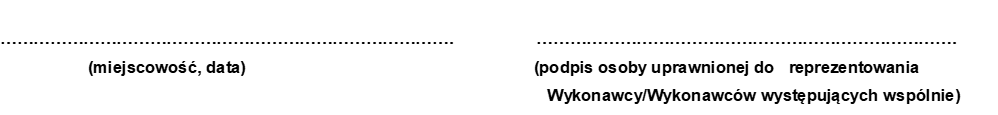 Znak sprawy: MCPS.ZP/KM/351-2-10/2020				          Załącznik nr 8b do IWZ.........................................Pieczęć (oznaczenie) WykonawcyInformacja dodatkowa dotycząca trenerówWykaz składany w celu uzyskania punktów w kryterium„Doświadczenie trenera”dla pierwszej części zamówienia(wzór dla każdego trenera realizującego tę część zamówienia)Znak sprawy: MCPS.ZP/KM/351-2-10/2020				          Załącznik nr 8c do IWZ.........................................Pieczęć (oznaczenie) WykonawcyInformacja dodatkowa dotycząca trenerówWykaz składany w celu uzyskania punktów w kryterium„Doświadczenie trenera”dla pierwszej części zamówienia(wzór dla każdego trenera realizującego tę część zamówienia)1.Imię i nazwisko trenera1.Wykaz przeprowadzonych szkoleń w zakresie tworzenia planów pracy z rodziną dysfunkcyjną:1. Nazwa zleceniodawcy/organizatora szkolenia:temat szkolenia: …liczba godzin szkoleniowych: …termin szkolenia: …2. Nazwa zleceniodawcy/organizatora szkolenia:temat szkolenia: …liczba godzin szkoleniowych: …termin szkolenia: …3.   ………………………………………………..…Łączna liczba godzin dydaktycznych szkoleń w zakresie tematycznym dotyczącym depresji jako choroby XX wieku – wykazywanych w celu uzyskania dodatkowych punktów w kryterium 
nr 2 oceny ofert: ……..Wykaz przeprowadzonych szkoleń w zakresie tworzenia planów pracy z rodziną dysfunkcyjną:1. Nazwa zleceniodawcy/organizatora szkolenia:temat szkolenia: …liczba godzin szkoleniowych: …termin szkolenia: …2. Nazwa zleceniodawcy/organizatora szkolenia:temat szkolenia: …liczba godzin szkoleniowych: …termin szkolenia: …3.   ………………………………………………..…Łączna liczba godzin dydaktycznych szkoleń w zakresie tematycznym dotyczącym depresji jako choroby XX wieku – wykazywanych w celu uzyskania dodatkowych punktów w kryterium 
nr 2 oceny ofert: ……..1.Imię i nazwisko trenera1.Wykaz przeprowadzonych szkoleń w zakresie tworzenia planów pracy z rodziną dysfunkcyjną:1. Nazwa zleceniodawcy/organizatora szkolenia:temat szkolenia: …liczba godzin szkoleniowych: …termin szkolenia: …2. Nazwa zleceniodawcy/organizatora szkolenia:temat szkolenia: …liczba godzin szkoleniowych: …termin szkolenia: …3.   ………………………………………………..…Łączna liczba godzin dydaktycznych szkoleń w zakresie tematycznym dotyczącym interwencji w przypadku dzieci i młodzież znajdujących się w kryzysie – wykazywanych w celu uzyskania dodatkowych punktów w kryterium nr 2 oceny ofert: ……..Wykaz przeprowadzonych szkoleń w zakresie tworzenia planów pracy z rodziną dysfunkcyjną:1. Nazwa zleceniodawcy/organizatora szkolenia:temat szkolenia: …liczba godzin szkoleniowych: …termin szkolenia: …2. Nazwa zleceniodawcy/organizatora szkolenia:temat szkolenia: …liczba godzin szkoleniowych: …termin szkolenia: …3.   ………………………………………………..…Łączna liczba godzin dydaktycznych szkoleń w zakresie tematycznym dotyczącym interwencji w przypadku dzieci i młodzież znajdujących się w kryzysie – wykazywanych w celu uzyskania dodatkowych punktów w kryterium nr 2 oceny ofert: ……..1.Imię i nazwisko trenera1.Wykaz przeprowadzonych szkoleń w zakresie tworzenia planów pracy z rodziną dysfunkcyjną:1. Nazwa zleceniodawcy/organizatora szkolenia:temat szkolenia: …liczba godzin szkoleniowych: …termin szkolenia: …2. Nazwa zleceniodawcy/organizatora szkolenia:temat szkolenia: …liczba godzin szkoleniowych: …termin szkolenia: …3.   ………………………………………………..…Łączna liczba godzin dydaktycznych szkoleń w zakresie tematycznym dotyczącym pracy socjalnej z osobami z zaburzeniami psychicznymi – wykazywanych w celu uzyskania dodatkowych punktów w kryterium nr 2 oceny ofert: ……..Wykaz przeprowadzonych szkoleń w zakresie tworzenia planów pracy z rodziną dysfunkcyjną:1. Nazwa zleceniodawcy/organizatora szkolenia:temat szkolenia: …liczba godzin szkoleniowych: …termin szkolenia: …2. Nazwa zleceniodawcy/organizatora szkolenia:temat szkolenia: …liczba godzin szkoleniowych: …termin szkolenia: …3.   ………………………………………………..…Łączna liczba godzin dydaktycznych szkoleń w zakresie tematycznym dotyczącym pracy socjalnej z osobami z zaburzeniami psychicznymi – wykazywanych w celu uzyskania dodatkowych punktów w kryterium nr 2 oceny ofert: ……..